8B – 01.06.2020   PRZYRODATemat: DZIEŃ  DZIECKADzień dobry – dzisiaj jest Wasze święto i z tej okazji chciałabym życzyć Wam samych radosnych dni, co dziennie dużo słońca i uśmiechów Nie zadaje ćwiczeń – chcę żebyście świętowali i korzystali z pięknej pogody.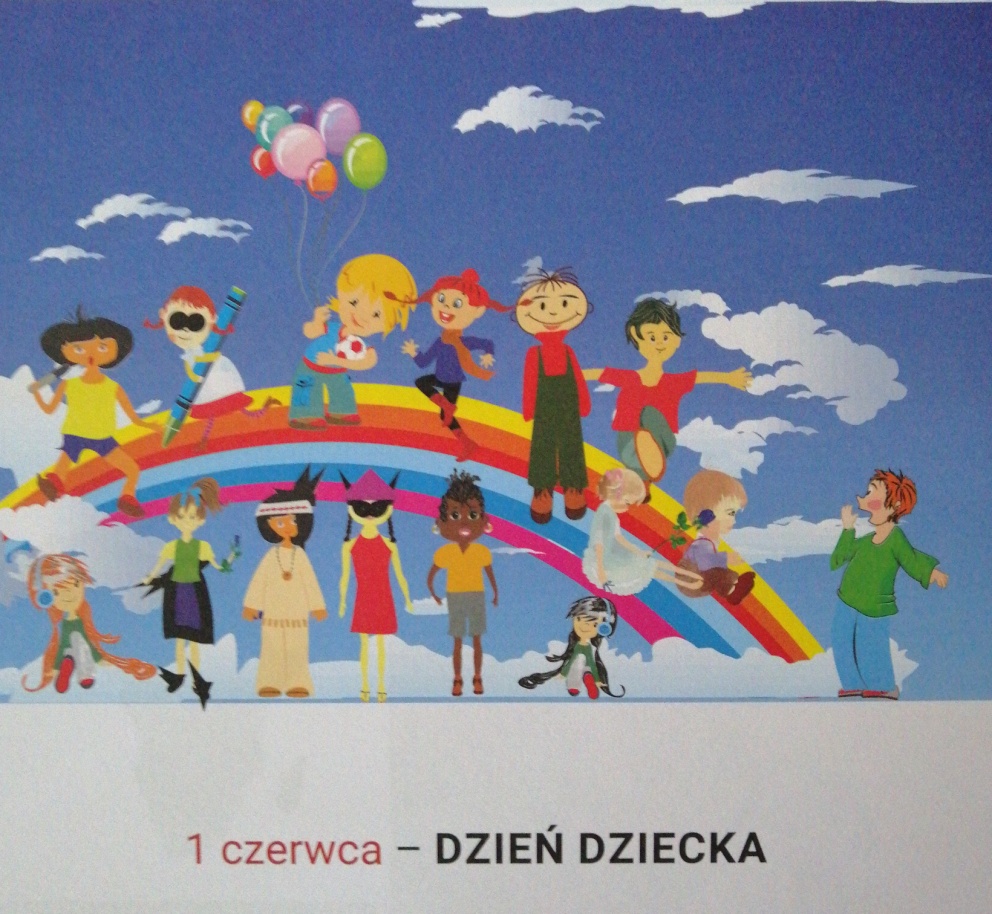 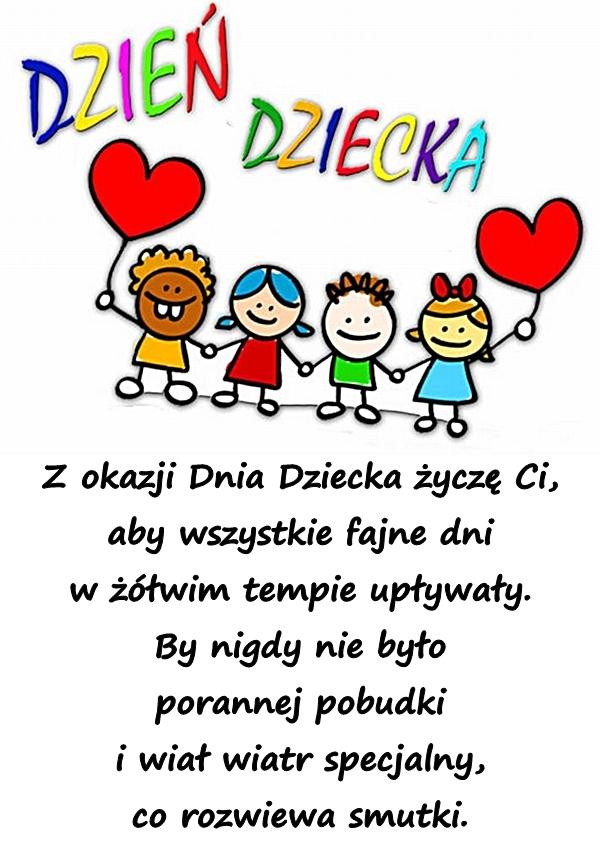 POZDRAWIAM Katarzyna Berent